                                           C. E. I. P.  EL PICACHO                                   Avda. de la Constitución s/n                                        SANLÚCAR DE BARRAMEDA  11540 (Cádiz)                                  Tfno: 956 386500     Fax: 956 386501ASISTENTES:COORDINADORA.MERCEDES ENRÍQUEZ GÓMEZCOMPONENTES.María José Chaves NavarroMaría Esther Diosdado SelmaManuel Gutiérrez GarcíaMaría Dolores Márquez GonzálezLidia Martín BullónMaría José Mejías RomeroMercedes Muñoz De SandeMercedes Oliver MirandaElena de la Plata RamosMaría Mercedes Rodríguez TejedaMaría Dolores Acevedo ChuliánLaura Aguilera GarcíaEsperanza Altozano MoralesMª Inmaculada García FábregasMatías Higueras LladoCaridad Isabel Rodríguez CuevasM.ª Fuensanta Trujillo Navarro09- ACTA DE LA REUNIÓN DE FORMACIÓN EN CENTRO CELEBRADA EL DÍA 11 DE MARZO DE 2019          Siendo las 16:30 horas del lunes 11 de marzo, se reúnen los miembros relacionados en el margen izquierdo,  para tratar el siguiente punto:SESIÓN CON ASESORAMIENTO EXTERNOSe le plantea al asesor las dudas que nos van surgiendo en nuestras sesiones de trabajo. Nos orienta en temas como:- Cada ciclo debe acordar qué evaluar y cómo evaluar.- Nos propone una distribución semanal en el área de Matemáticas por bloques de contenidos: 1 sesión de Geometría, 1 de Medidas, 3 de numeración y operaciones y 1 de estadística y problemas. Los problemas pueden trabajarse 1 de cada bloque. Estadística plantea que puede trabajarse quincenalmente y los viernes hacer una tarea competencial.- Nos informa sobre recursos disponibles en la web como el documento articulado de las Matemáticas de Jaime Martínez. Están en Actiludis y están por ciclos.; y sobre una página de evaluación y competencias clave (sites.google.com/view/evaluarencompetencias/pagina-principal.Trabajamos también con la Orden de Evaluación de 4/11/2015.Nos presenta las fases a seguir en la elaboración de una unidad didáctica, que diseñaremos en la próxima sesión.Se da por finalizada la reunión a las 18:30 del día antes señalado.  LA COORDINADORAFdo.: Mercedes Enríquez GómezSe le plantea al asesor las dudas que nos van surgiendo en nuestras sesiones de trabajo. Nos orienta en temas como:- Cada ciclo debe acordar qué evaluar y cómo evaluar.- Nos propone una distribución semanal en el área de Matemáticas por bloques de contenidos: 1 sesión de Geometría, 1 de Medidas, 3 de numeración y operaciones y 1 de estadística y problemas. Los problemas pueden trabajarse 1 de cada bloque. Estadística plantea que puede trabajarse quincenalmente y los viernes hacer una tarea competencial.- Nos informa sobre recursos disponibles en la web como el documento articulado de las Matemáticas de Jaime Martínez. Están en Actiludis y están por ciclos.; y sobre una página de evaluación y competencias clave (sites.google.com/view/evaluarencompetencias/pagina-principal.Trabajamos también con la Orden de Evaluación de 4/11/2015.Nos presenta las fases a seguir en la elaboración de una unidad didáctica, que diseñaremos en la próxima sesión.Se da por finalizada la reunión a las 18:30 del día antes señalado.  LA COORDINADORAFdo.: Mercedes Enríquez Gómez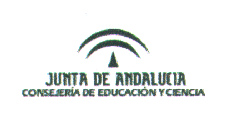 